Objednatel:				                      Objednávka č.:  2/2021  Střední průmyslová škola stavební Brno,   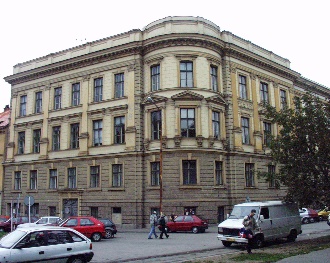   příspěvková organizace, Kudelova 8   PSČ : 662 51,  tel.: 545 32 12 10			IČO : 00 55 94 66   Bankovní spojení : KB Brno-Černá Pole, č.ú. : 99835621/0100  E mail : skola@spsstavbrno.cz http: www.spsstavbrno.czDodavatel:     Ing.arch. Tomáš Pavlovský, Ph.D  tel.:  e-mail:  adresa: Stojanova 10, Brno 602 00 IČO: 743 377 85           Specifikace zboží/služby:Objednáváme u Vás zpracování projektové dokumentace pro účel podání žádosti o dotaci v rámci výzvy Integrovaného regionálního operačního programu na realizaci projektu Modernizace SPŠ stavební Brno za celkovou cenu 498 500,- Kč bez DPH. Součástí projektové dokumentace bude také zpracování výrobních výkresů nábytku a ostatní dokumentace potřebné pro realizaci a výběrová řízení včetně rozpočtů. Projektová dokumentace bude zpracována dle přiloženého soupisu předpokládaných úprav, viz příloha.Obsahem zakázky je zpracování půdorysů, návrhů interiérů učeben, kabinetů a dalších místností, návrhu drobných stavebních úprav v budově školy včetně úprav technického zařízení budov. Součástí projektové dokumentace bude také položkový stavební rozpočet ve formátu Excel, zpracovaný v aktuálních cenách dle RTS a dále rozpočet pro mobiliář a vybavení učeben a kabinetů.Součástí objednávky je vyřízení příslušných povolení na úřadech – MMB odbor památkové péče, stavební úřad apod.Projektová dokumentace bude dodána v počtu 4 paré v tištěné podobě a 1x elektronicky na CD nebo USB disku.Termín zpracování PD a předání díla: do 15. 11. 2021Cena bude uhrazena po předání díla.Splatnost faktur je 30 dní.Přílohy: - soupis úprav místností pro projekt Modernizace SPŠ stavební Brno - cenová nabídka dodavatele ze dne 26.5.2021Kontaktní osoba: V Brně dne   28.6.2021	Objednatel…………….		                         Dodavatel:Ing. Jan Hobža, ředitel školy		             objednávku akceptujeme……………………				